      Anam Cara 2015 Communications Calendar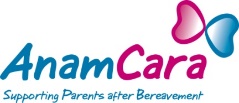 January7th Galway Parent evening7th Cork Parent Evening12th S. Dublin Parent Evening13th Kerry Parent Evening21st  N. Dublin Parent Evening26th Tipperary Parent Evening28th N Ireland Parent Evening15th Donegal Parent EveningAnam Cara Bi Annual EzineFebruary4th Cork Parent Evening4th Galway Parent Evening9th S. Dublin Parent Evening10th Kerry Parent Evening18th N. Dublin Bereavement Information Evening19th Donegal Bereavement Information Evening23rd Tipperary Bereavement Info Evening25th N Ireland Bereavement Info EveningMarch4th Cork Bereavement Information Evening4th Galway Bereavement Information Evening5th Milford Bereavement Information Evening7th Munster Self Care9th S. Dublin Bereavement Information Evening10th Kerry Bereavement Information Evening14th Leinster Self Care18th N. Dublin Parent Evening 19th Donegal Parent Evening25th Mayo Bereavement Information Evening25th Northern Ireland Parent Evening31st Tipperary Parent Evening 28th Anam Cara Family Event – Co Kildare April1st  Cork Parent Evening1st Galway Parent Evening13th S. Dublin Parent Evening14th Kerry Parent Evening15th N. Dublin Parent Evening16th Donegal Parent Evening27th Tipperary Parent evening29th N. Ireland Parent EveningTbc Mayo Parent EveningTbc Anam Cara Cork Fundraising Lunch17th April New Parent Volunteer Workshop May6th Cork Parent Evening6th Galway Parent Evening11th S. Dublin Parent Evening12th Kerry Parent Evening20th  N. Dublin Parent Evening21st   Donegal Parent Evening25th Tipperary Parent evening27th N Ireland Parent EveningTbc Mayo Parent EveningJune3rd Cork Parent Evening3rd Galway Parent Evening8th S. Dublin Parent Evening9th Kerry Parent Evening17th N. Dublin Parent Evening18th Donegal Parent Evening24th N Ireland Parent Evening29th Tipperary Parent eveningTbc Mayo Parent EveningAnam Cara Bi Annual EzineAnam Cara Training & Development Workshop 19 /20thJulySummer BreakCreative Workshops date and venues TBCAugustSummer BreakSeptember2nd Cork Parent Evening2nd Galway Parent Evening8th Kerry Parent Evening14th S. Dublin Parent Evening16th N. Dublin Parent Evening17th Donegal Parent Evening28th Tipperary Parent evening30th N Ireland Parent EveningTbc Mayo Parent Evening13th Anam Cara Family Event–Co KildareAnam Cara Quarterly EzineSelf Care Workshops Volunteers Cork /DublinOctober7th Cork Parent Evening7th Galway Parent Evening12th S. Dublin Parent Evening13th Kerry Parent Evening14th N Dublin Parent Evening15th Donegal Parent Evening26th Tipperary Parent Evening28th NI Parent EveningTbc Mayo Parent EveningNovember4th Cork Bereavement Information Event4th Galway Bereavement Information Event9th S. Dublin Bereavement Information Event10th Kerry Bereavement Information  Event18th N. Dublin Bereavement Information Event19th Donegal Bereavement Information Event25th N Ireland Bereavement Information Event 30th Tipperary Bereavement Information EventTbc Mayo Bereavement Information Event7th Balloon To Remember Event Athone20th Anam Cara Dublin LunchAnam Cara Regional Bag PacksDecember2nd Cork Celebration of Life Evening2nd Galway Parent Evening7th S. Dublin Parent Evening8th Kerry Parent Evening16th N. Dublin Parent Evening17th Donegal Parent EveningTbc TipperaryTbc Northern IrelandTbc Mayo12th Family Celebration of Life – Munster/LeinsterVolunteer Development Workshop 5th DecAnam Cara Regional Bag Packs